Załącznik nr 1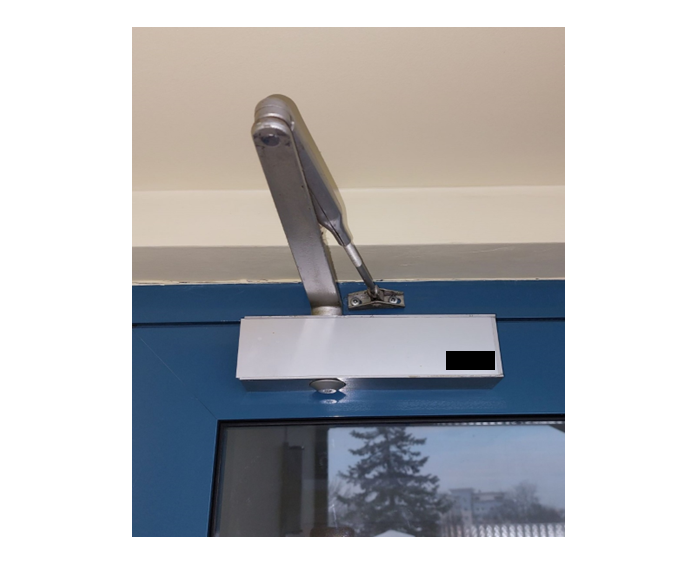 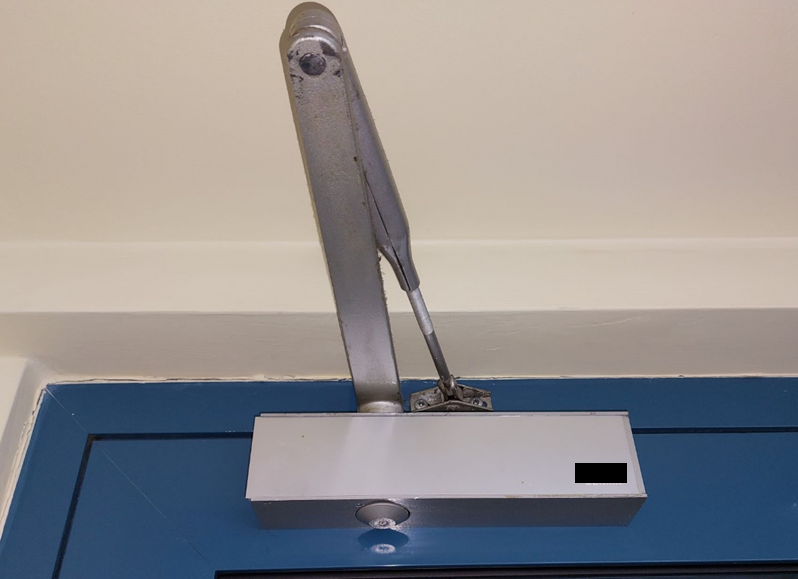 